Kompetensområde: Kompetensområdet för befälsarbete (vakthavande styrman)Uppbyggd på: Grundexamen i sjöfart (OPH-6602-2023). Gäller studerande som påbörjar sina studier efter 1.8.2024.För att få vaktstyrmansbrev ska du ha minst 18 års ålder, vaktstyrmansutbildning (STCW A-II/1) och sjötjänstgöring: minst 12 månader handledd praktik på fartyg med en bruttodräktighet om minst 500 i internationell fartExamensplanen är uppbygg så att studerande får ihop 180 dagar handledd praktik inom 180 kp. För att studerande ska få ihop minst 12 månaders handledd praktik som krävs för behörighetsbrev kan studerande välja följande examensdel. Obligatoriska examensdelar65 kpSäkerhets- och skyddskompetens 1075275 kpBasic Safety Training (SBCS)3 kpUtökad säkerhet (ISPS, Heta arbeten, Syber Security, m.m.)2 kpArbete som maskinvakt 10755920 kpMaskinvakthållning2 kpFörbrännings och dieselmotorer3 kpSvets- och plåtteknik3 kpÅnga2 kpDelmål ännu inte bestämtArbete som däcksvakt 10753120 kpDäcksvakthållning3,5 kpBryggvakthållning3 kpLasthantering och underhåll3,5 kpAT Praktik däck 1 (30 dagar)7 kpAT Praktik däck 2 (15 dagar)3 kp Sjömanskap och ledarskap 10754820 kpDelmål ännu inte bestämtValbara examensdelar80 kpRadiokommunikation 1075515 kpDelmål ännu inte bestämtFramförande av fartyg 10752825 kpSjövakthållning 12 kpPraktisk navigation 12,5 kpDelmål ännu inte bestämtArbete på fartygets kommandobrygga 107526 20 kpReseplanering och positionsbestämning 13 kpDelmål ännu inte bestämtPlanering av sjötransporter 10755410 kpLasthantering3 kpFackengelska 11,5 kpDelmål ännu inte bestämtUppföljning av sjötransporter 10755210 kpDelmål ännu inte bestämtLokal examensdel10 kpDelmål ännu inte bestämtArbete som vakthavande befäl 10753430 kpHandledd praktik (180 dagar)30 kp 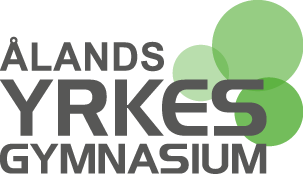 